Месяц  ______________ Год_____________                                                                                                                                                Условные обозначения: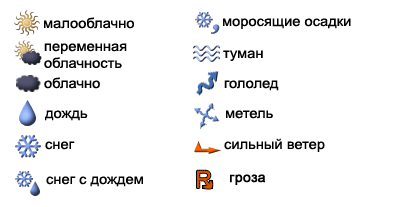 123456789101112131415161718192021222324252627293131